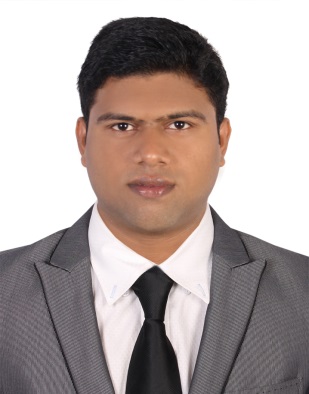 Mohammed Mohammed.147554@2freemail.com  		OBJECTIVE:Mob: To implement my knowledge in a highly growth oriented company where I can utilize my skills to excel practically and grow in the company by constantly educating myself.Improve both internal and external customer relationships. EDUCATIONAL QUALIFICATION:PROFESSIONAL EXPERIENCES/SUMMARY:1. COMPANY: Sutherland Global Services.Role: Logistics associateWork duration: 17th October 2016 to 02nd March 2017.ROLES & RESPONSIBILITIES:• Dealing with warehouse operations, such as expediting purchases, maintaining communications with vendors.• coordinating the storage, transportation and delivery of goods.• Monitoring cargo movement through the tracking system and Issuing fuel cards to drivers• Receiving and verifying the accuracy of shipments, stocking shelves, and auditing documentation• Reviews expediting schedules on all customer orders. Obtains and forwards information to  Sales teams.COMPANY: Accenture Pvt ltdRole: Senior Customer Service AssociateWork duration: 15th May, 2015 to 26th Aug, 2016.ROLES & RESPONSIBILITIES:• Completing the payment certification and sending the reports, disputes and attending the client calls.• Installing the packages which customers are looking for and clearing the doubts on the entire packages• Research and build client database, Develop and maintain Sales Plan/Strategy consistent.• Maintain and develop new customer relationships along with ensuring and achieving maximum revenue, as well as providing on site management and continually monitoring and researching the market and identifying competition..• Also responsible for other various activities such as feedback to ensure customer satisfaction.3. Company:  A one TradersDomain:             Leather, carpet and Rexene trading (1 year)Role:                   Sales supervisor Work duration: Dec 2013 – Jan 2015ROLES & RESPONSIBILITIES:To deal with the challenging business environment where competition was in its peak.Check the stock balance and place orders accordingly.Verify the delivered orders and send back the damaged materials if any.   Enable the team to “Think beyond the Norm” resulting in improvements / efficiencies within its productsCompany: Altisource Portfolio SolutionsDomain:     	Mortgage & Financial Services (2.8 years)Role:                     Customer relation officer cum valuation analystWork duration:   March 2011 – November 2013.ROLES & RESPONSIBILITIES:Valuation Review Analyst   Evaluating and reconciling the value of the properties in USClearing customers doubts  regarding the properties and price variations Time line managementQuality managementPortfolio management---Trainer – Responsibility includes training for new heirs among all locations (US & India)COMPUTER PROFICIENCYOperating System:    Windows XP/Vista/7Packages:                   MS Office, adobe Photoshop, adobe PageMaker LANGUAGES KNOWN:  English, Hindi, Malayalam (Read, write &speak)                                           Kannada and Tamil (Speak)STRENGTHS:                  Good typing speed, good communication skill, Self Confidence,                                                  flexible in nature. Quick learning capacity.ACHIEVEMENTS:        Awarded first rank for outstanding academic performance in 12thAwarded first price for elocution English in both district and statelevelDECLARATION: I hereby declared that all the information above is true to the best of my knowledge and belief.Place: Date                                                                                                                                                                             Mohammed                                  ExamBA English LiteratureCalicut University    ( Sreekrishna college)Plus TwoGMGHSS(Kunnamkulam)SSLCConcord English School(Chiramanengad)